Неформальным дополнением к официальной эмблеме Всероссийской сельскохозяйственной переписи, которая пройдет с 1 июля по 15 августа 2016 года, выбран Талисман, представляющий собой сноп пшеницы с задорной улыбкой, украшенный ярким васильком. На конкурсе, в котором участвовало 70 работ, допущенных к голосованию пользователей на сайте kp.ru., победителем стала Наталья Иванова из города Сызрани Самарской области, её ожидает премия в размере 50 тысяч рублей.Из трех работ Натальи Ивановой, представленных на конкурс, по мнению членов жюри, именно эта работа оказалась достойной по художественному исполнению, символически связанной с сельскохозяйственной переписью.Предложения по созданию истории и собственного имени Талисмана принимаются на официальной странице Пресс-центра Всероссийской сельскохозяйственной переписи 2016 года, «ВКонтакте» (vk/com/vshp2016).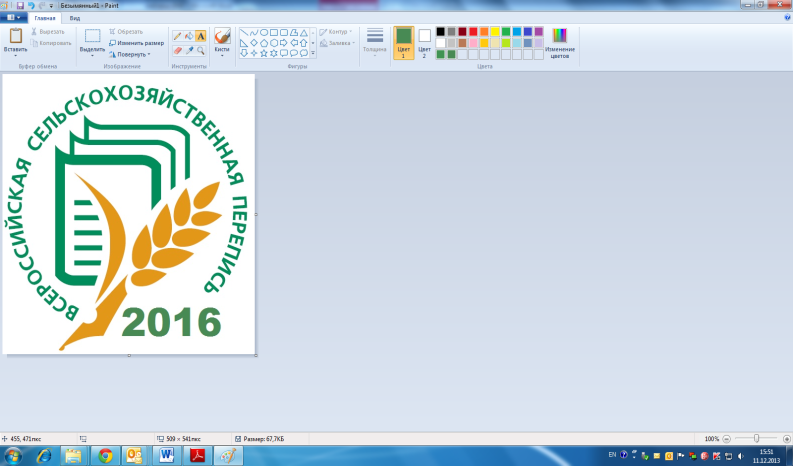 Село в порядке – страна в достатке!Село в порядке – страна в достатке!Село в порядке – страна в достатке!Талисман Всероссийскойсельскохозяйственной переписи 2016 года 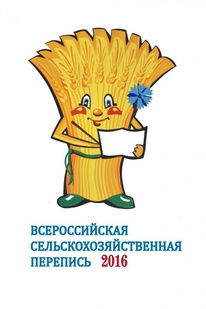 